ΤΕΙ ΘΕΣΣΑΛΙΑΣΣ.Τ.ΕΦ.ΤΜΗΜΑ ΠΟΛΙΤΙΚΩΝ ΜΗΧΑΝΙΚΩΝ ΤΕΕΡΓΑΣΤΗΡΙΟ ΦΥΣΙΚΗΣΑΝΑΚΟΙΝΩΣΗΚαλούνται οι σπουδαστές του Τμήματος Πολιτικών Μηχανικών ΤΕ που πρόκειται να παρακολουθήσουν το Εργαστήριο Φυσικής κατά το τρέχον εξάμηνο να προσέλθουν στο Α΄ Εργαστήριο Φυσικής την  Παρασκευή  23-2-2018 και ώρα 9 – 13  για να επιλέξουν εργαστηριακή ομάδα.											Λάρισα, 20-2-2018							Ο διδάσκων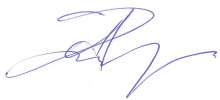 						ΑΧΙΛΛΕΑΣ ΖΑΧΑΡΟΥΛΗΣ							 ΚΑΘΗΓΗΤΗΣ